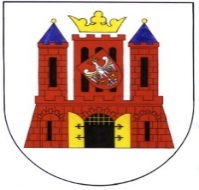 BURMISTRZ MIASTA GUBINAOGŁOSZENIE O ODWOŁANIU PRZETARGU NA SPRZEDAŻ NIERUCHOMOŚCI

Burmistrz Miasta Gubina, działając na podstawie art. 38 ust. 4 ustawy z dnia 21 sierpnia 1997 roku o gospodarce nieruchomościami (t. j. Dz. U. z 2018 r. poz. 121 z późn. zm.) odwołuję II przetarg ustny nieograniczony na sprzedaż niezabudowanej nieruchomości gruntowej z przeznaczeniem  pod budownictwo produkcyjno-usługowe, położonej w obrębie 10 m. Gubina przy ulicy Legnickiej, oznaczonej jako działka nr 305 o pow. 3,1924 ha, dla których Sąd Rejonowy w Krośnie Odrzańskim, VI Zamiejscowy Wydział Ksiąg Wieczystych z siedzibą w Gubinie prowadzi księgę wieczystą nr ZG2K/00001830/3. Przetarg ogłoszony był na dzień 18 października 2018 roku. Przyczyną odwołania przetargu jest przeznaczenie przedmiotowej nieruchomości do zamiany.Niniejsze ogłoszenie zostanie podane do publicznej wiadomości poprzez wywieszenie go na tablicy ogłoszeń Urzędu Miejskiego w Gubinie, na stronach internetowych www.bip.gubin.pl oraz www.przetargi-komunikaty.pl. 